Математические сказки как средство обучения и формирования элементарных математических представлений детей старшего дошкольного возрастаПредмет математики столь серьезен, что не следует упускать ни одной возможности сделать его более интересным и занимательным. (Б. Паскаль)     Математика обладает уникальным развивающим эффектом. Она царица всех наук! Как говорил М. В. Ломоносов «Математика приводит в порядок ум!». Известно, что математика – это огромный фактор интеллектуального развития ребенка и формирования его познавательных и творческих возможностей.    Обучение математике детей дошкольного возраста должно быть обязательно не скучным и интересным занятием для ребенка, к тому же существует просто огромное количество математических игр и игр - обучалок для малышей.      Задача педагога в обучающем процессе заключается в том, чтобы дошкольники понимали и осознавали, что все математические знания, умения и навыки, которые они приобрели в ходе непосредственной образовательной деятельности, пригодились им в дальнейшей повседневной жизни, чтобы они научились ими пользоваться.    Современное состояние системы формирования элементарных математических представлений у детей старшего дошкольного возраста требует разработки новых подходов в математической подготовке детей данной возрастной категории, одним из которых является математическая сказка, которая представляет огромный потенциал для реализации резервов комплексного подхода в обучении и воспитании. Об этом свидетельствует большое количество специальных работ, посвященных роли и влиянию сказки на сознание и речевое мышление детей дошкольного возраста Созданием математических сказок занимались и продолжают заниматься многие отечественные авторы, такие как В. В. Воскобович, Т.И. Ерофеева, Л.А. Левинова, Гребнева В.А., Смирнова Ю.П., Л.Н.Павлова, В.Н.Новикова.     Математическая сказка, отмечает представляет собой особое сказочное повествование, которое раскрывает для ребенка удивительный мир математических понятий, выполняет познавательную функцию и развивает математическое мышление. В сказке, имеющей математическое содержание, героями могут служить различные цифры, геометрические фигуры, а также разные герои простых сказок, в сюжет которых включены разнообразные математические представления («Волк и семеро козлят», «Цветик – семицветик», «Маша и медведи», «Колобок», «Теремок», «Дикие лебеди» и т.д.). Слушая интересные сказки, дошкольник одновременно включается в решение целого ряда сложных математических задач, учится рассуждать, выявлять причинно-следственные связи, логически мыслить, аргументировать ход своих рассуждений.          Л.М. Кулагина выделяет следующие виды математической сказки в соответствии с изучаемыми разделами:- понятийные сказки, которые включают основные и математические понятия и термины; - цифровые сказки, в которых основной акцент делается на знакомство с цифрами; - геометрические сказки, в которых происходит знакомство с основными геометрическими фигурами и закрепляются их названия;  - комплексные сказки, в которых происходит закрепление изученного материала и в единое математическое целое соединяются различные математические понятия.Математические сказки должны обязательно иметь приключенческий характер, который часто усложнен какими-нибудь математическими проверками, которые необходимо выполнить главному герою вместе с маленькими дошкольниками. Используя математические сказки в своей работе главный акцент, я делаю не на запоминание новой информации, а на полное её понимание. Увлекаясь, дети не замечают, что обучаются, т. е. развитие осуществляется ненавязчиво, непринужденно, незаметно. Включаясь в обсуждение вместе с персонажами сказок, ребенок прилагает все усилия во что бы то ни стало найти пути решения предложенных познавательных задач. Таким образом обучение детей дошкольного возраста математическим знаниям и представлениям происходит эффективнее используя сказки.       Как показывает мой опыт работы со сказкой на занятиях с детьми старшего возраста: - сказка должна быть не затянутой, а именно рассчитана на 20 – 25 минут, так как способность детей внимательно воспринимать информацию укладывается в этот промежуток времени;- необходимо, что бы были изложены все основные события и решены все цели и поставленные задачи;  - иметь увлекательный сюжет, который по своей сути будет отвечать требованиям детской психологии, а именно с элементами волшебства, необычное место действия, динамичность развития событий; - иметь героев или персонажей, которые детям были бы понятны и интересны, доступны для понимания, и вызывали бы желание сотворчества, участия в сказке, при этом обязателен любой фантастический персонаж, который не существует в реальной действительности, так как именно он будет являться ключевым элементом, притягивающим внимание и легко запоминающимся.     Если математическая сказка будет отвечать всем этим требованиям, то она будет органично вбирать в себя все известные педагогические методы по развитию и воспитанию детей.    При работе со сказками используем различные дидактические пособия: блоки Дьенеша,  цветные палочки Кюизенера, собственные работы. С помощью данных пособий моделируем с детьми собственные сказки «Жили-были треугольники, квадраты, прямоугольники и круги», «Дружные палочки разного цвета и длинны», «Веселые геометрические фигуры», «Новые приключения Колобка», «Путешествие в город цифр» в которых дети с удовольствием проявляют свою фантазию и воображение.    В процессе игры с математической сказкой как в при групповой работе, так и при индивидуальной подбираю различной сложности задания и дидактические игры, которые направлены на обучение и закрепление цвета, формы, величины, ориентировки в пространстве, совершенствование навыков счёта, моделирование, Например «поиграем с гусями» по сказке «Лиса и гуси», «Поможем нашим поросятам» по сказке «Три поросёнка», «Собери яичко» по сказке «Курочка Ряба», «Три медведя», «Расколдуй сказку» по сказке «Колобок», «Цветные кружочки» по сказке «Курочка Ряба», «Весёлый счёт» по сказке «Репка», помогаем Волку посчитать большую и маленькую рыбку.      Оценку детям по их овладению знаний и умений делает кто – либо из героев математической сказки или все герои математической сказки благодарят детей за помощь. Иногда сказочные герои дарят что-то детям (веселые смайлики, цветочки, небольшие сувениры, игры для группы, интересные и познавательные книги или шишки и листочки различных деревьев для дальнейших поделок).      Математические сказки помогают легче запомнить простейшие математические понятия (справа, слева, впереди, сзади), воспитывают любознательность, развивают память, инициативность, воображение. Поэтому можно смело сказать, что сказка и её возможности в ФЭМП детей старшего дошкольного возраста безграничны.                                                  Математическая сказка «Теремок»      Стоит в поле Теремок. Он не низок не высок. Однажды мышка бежала и заметила в поле Теремок. Ей очень захотелось в него попасть, но к нему ведут шесть дорожек. Все дорожки разной длинны и разного цвета (работа с цветными палочками Кюизенера). Давайте ребята поможем мышке разложить дорожки от самой длинной до самой короткой.  Ей хочется побыстрее попасть в Теремок, какая дорожка приведет ее быстрее всех? Покажите эту дорожку, какого она цвета? Какая дорожка будет самая длинная? Ну вот и добежала наша мышка до Теремка и стала в нем жить одна. Давайте запишем цифру 1 на своих чистых листочках, так как мышка первая.   Тут скакала лягушка-квакушка и доскакала до Теремка. Но она так быстро скакала, что потеряла со своих бус бусинки. Посмотрите ребята на бусы, какие бусинки потеряла лягушка? Давайте ей поможем их найти?   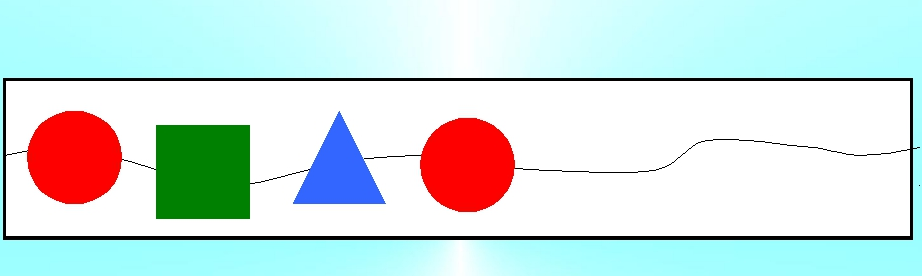 (Дети выкладывают бусы из блоков Дьенеша). Молодцы ребята помогли лягушки собрать бусы. Спросила лягушка: «Кто в теремочке живет?» Пустила мышка-нарушка в Теремок и лягушку-квакушку. И стали они жить в двоем. Запишем цифру 2.Тут пробегал зайчик, увидел теремок и спросил: «Кто в теремочке живет, кто в невысоком живет?». «Я мышка-нарушка да лягушка-квакушка». Попросился зайчик к ним в теремок. А они его не пускают и предлагают выполнить задание. Давайте поможем зайчику его выполнить и попасть в Теремок.Дидактическая игра «Посчитай и назови правильную цифру».  Нужно помочь решить математические задачки.Пять пирожков лежало в миске. 
Два пирожка взяла Лариска, 
Еще один украла киска. 
А сколько же осталось в миске? (два пирога)   Молодцы ребята, вы правильно решили задачки. Зайчика пустили жить в Теремок. Кто мне подскажет, кто теперь живет в Теремке? Сколько их всего? Запишем цифру 3.    Тут бежит волк-зубами щелк и просится в Теремке пожить. А звери его не пускают и просят выполнить задание. Дидактическая игра «Найди каждой цифре свою картинку и определи какая лишняя». В процессе игры детей просят объяснить почему к той или иной картинке подобрана эта цифра? Какая лишняя картинка и почему? Молодцы, вот мы помогли и волку попасть в Теремок. Какой волк по счету в Теремке? Давайте запишем цифру 4.Постучалась она в Теремок и просится пожить. А звери ей отвечаю, что пустят ее, если она правильно справится с заданием. Давайте вместе с лисичкой выполним задание.      Нужно нарисовать звездочки так, чтобы большая звезда была между желтой и красной, а желтая рядом с зеленой.   Вот мы с вами ребята помогли и лисичке попасть в Теремок. Сколько теперь зверей живут в нашем Теремочке? Правильно пять. Давайте запишем эту цифру. Живут себе жители Теремочка дружно, помогая во всем друг другу.      Но однажды проходил рядом с Теремочком медведь. Ему тоже захотелось жить в красивом Теремочке, он постучал в него и попросился в гости. Звери испугались и сказали: «Выполни сначала задание». Дидактическая игра «Сложи картинку»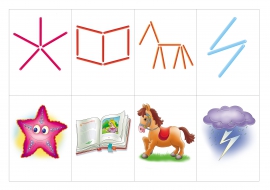 Детям показываются поочередно картинки. Они должны сложить ее из разноцветных палочек. Воспитатель спрашивает какого они цвета? Сколько палочек ты использовал?     Обрадовался ребята медведь, что вы правильно выполнили задание, бросился к Теремку и разломал его. Звери побежали в разные стороны и остались без Теремочка. Медведь расплакался горькими слезами. Жалко вам ребята зверей? Давайте нарисуем для них новые Теремочки? (дети рисуют теремочки, воспитатель просит нарисовать слева солнышко над Теремочком, рядом с солнышком большие и маленькие облачка, по краям Теремочка высокие и низкие елочки, перед Теремочком заборчик и т.д.)Список используемой литературы:1. Капустина, Г.М. Подготовка к обучению математике / Г.М. Капустина. – М.: Школа-Пресса, 2005.2. Сладкова, Е.А. Нумикон и другие способы познакомиться с математикой / Е.А. Сладкова, К.Ю. Терентьева // Сделай шаг. – 2011.3.  Эдельман, С.Л. Математическая логика / С.Л. Эдельман. - М.: [не указано], 2015.4. Нищева, Н. В. Играйка 10. Считайка. Игры для развития математических представлений у старших дошкольников / Н.В. Нищева. - М.: Детство-Пресс, 2013. 